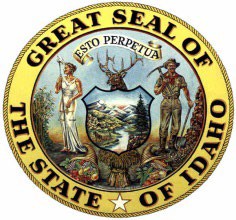 State of IdahoClassification Review Request FormPurpose: To request a new PCN/position classification or reclassify existing PCN/position.Routing: This form is to be completed by agency HR representative in conjunction with supervisor and agency fiscal representative; approved by agency appointing authority, then routed to DHR and DFM for approvals.Employee Information *If this form is being completed for multiple employees, attach a spreadsheet with the information outlined in this form.      Type of RequestPlease refer to Idaho Statute 67-5303 (classified) and exempt from Idaho Code, Title 67, Chapter 53, but subject to Idaho Code, Title 59, Chapter 16 (non-classified).PCN Information Justification Describe the justification for the request (Include details to warrant the request such as evolution of responsibilities over time, reorganization, transfer or redelegation of duties from another position, and/or new functions not previously performed in the unit).How did you determine the classification proposed?Attach Supporting Documentation (As Applicable) Organization Chart Position Description Questionnaire or Position Review Summary Other:   Fiscal Impact Is there a fiscal impact if for a reclass or due to a new position?  Yes       NoIf yes, which fund is affected? (check all that apply) General Fund  Dedicated  Federal What does the annual amount change by fund? (list all fund numbers and amounts)Does this fit into your existing budget?   Yes       NoIf no, what is your plan to fund this reclass or new position ongoing?Agency Approval Employee Name: 	Date: Employee PCN: 	Agency: Classification Code: Agency Contact #: Classification Title: Form Completed By:       Establish a new PCN/position Reclassify a current PCN/position	 Other:                                       Current PCN Information	Proposed PCN InformationDate Vacant (if applicable):      Proposed Effective Date: Classified or Non:      Classified or Non:      Classification Title:      Classification Title:      Class Code: Class Code:         Pay Grade: Pay Grade: Current Rate of Pay: Proposed Rate of Pay: Current FLSA Code: Proposed FLSA Code: Supervisor: Date: HR Representative: Date Fiscal Representative: Date: Appointing Authority: Date: 